МАДОУ Зайковский детский сад №4 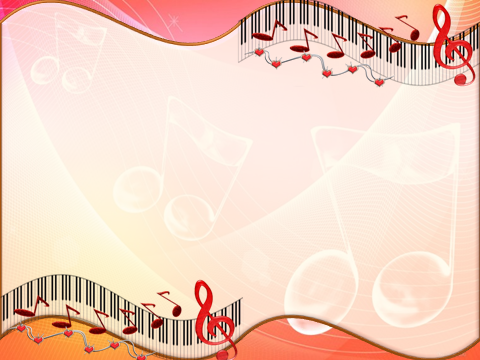 Педагогический проектПутешествие по страницам«Детского альбома»П.И. Чайковского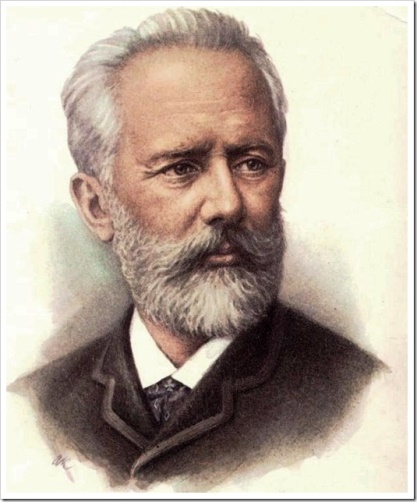 Музыкальный руководитель:Боровикова А.Д.Первая квалификационная категория                                                                                   2016г.Паспорт проектаТип проекта:По методу, доминирующему в проекте: Информационный, творческий.По характкру содержания проекта: Ребенок, общество и культурные ценности.По характеру участия ребенка в проектировании: Участник проекта от зарождения идеи до получения результата.По характеру контактов: Внутри одной возрастной группы, в контакте с семьей, учреждениями культуры.По количеству участников проекта: Групповой.По продолжительности реализации проекта: долгосрочный (в течении учебного года с сентября 2015г. по май 2016г.)Проблема:К сожалению, в нашем современном обществе, дети недостаточно подготовлены к прослушиванию классической музыки. Дома, в семье, ребенок слушает то, что предпочитают слушать его родственники. Если учесть, что возраст родителей современных дошкошльников в преобладающем большинстве 25-35 лет, то и реперт уар спонтанного слушания ребенка, соответственно – модные шлягеры, поп, рок, метал. Класическая музыка дома звучит редко, не связана с традициями семьи. (Если, конечно, в семье нет музыкантов.) Звучащая эстрадная музыка не формирует эстетический вкус ребенка, ее ритмы действуют возбуждающе, перегружают нервную систему.Классическая музыка, оказывая сильное эмоциональное воздействие на детей, способствует их нравственному и интеллектуальному развитию. Многие родители не понимают значимости влияния «классики» на нервную систему ребенка. В силу этих обстоятельств особо велика роль детского сада, в котором целенаправленно, систематически и компетентно занимаются развитием общей музыкальности, формированием основ музыкальной культуры, развитием музыкальных способностей детей в рамках выполнения программы по художественно-эстетическому развитию детей, раздел «Музыка».Хочется надеяться, что наши воспитанники полюбят и научатся ценить классическую музыку, которая обогатит их духовно, поможет им стать гармонично развитой личностью.Актуальность:Слушание и восприятие классической музыки помогает формированию духовно-нравственного начала развития гармоничной личности, повыщает качество музыкального воспитания.Цель: Знакомство детей старшего дошкольного возраста с творчеством П.И. Чайковского на примере некоторых пьес из фортепианного цикла «Детский альбом» Задачи:Образовательные:Познакомить детей с историей создания музыкального сборника «Детский альбом» и некоторыми музыкальными произведениями из него.Учить определять характер и настроение прослушанной музыки. Учить сопереживать.Учить детей передавать музыкальные впечатления в речи.Формировать умение внимательно слушать музыку, эмоционально на нее откликаться.Развивающие:Развивать любознательность, речь, память, внимание.Развивать двигательную активность, творческое воображение, чувство ритма.Развивать коммуникативные способности детей, самостоятельность.Воспитывающие:Воспитывать интерес к классической музыке.Способствовать проявлению положительных эмоций, чувству удовлетворения от проведенной совместной деятельности.Задачи (для педагогов):Развивать готовность педагогов к применению современных методик и технологий для обеспечения качества учебно-воспитательного процесса.Задачи (для родителей):Повышать уровень вовлеченности родителей воспитанников в деятельность ДОУ.Предполагаемый результат:Для воспитанников: Проявление познавательного интереса.Проявление самостоятельности в разных видах деятельности, стремление к проявлению творческой инициативы.Определение характера прослушанной музыки.Понимание эмоционального состояния сказочных персонажей, проявление сочувствия.Умение высказывать свое мнение о причинах эмоционального состояния героев.Умение самостоятельно или с небольшой помощью воспитателя объединяться для совместной деятельности, согласовывают свои действия.Для педагогов: Применению современных методик и технологий для обеспечения качества учебно-воспитательного процесса; Использование классической музыки в разных видах деятельности.Для родителей:Повышенный уровень музыкальной культуры;Заинтересованность и взаимодействие родителей, детей, педагогов в процессе музыкально-эстетического воспитания.Продукт проектной деятельности:Выставка совместного творчества детей и родителей «Герои «Детского альбома» П.И. Чайковского»Музыкальная гостиная «Путешествие по страницам «Детского альбома» П.И. Чайковского»Фотоальбом Итоговое мероприятие: Музыкальная гостиная «Путешествие по страницам «Детского альбома» П.И. Чайковского»Этапы проекта:Подготовительный этапОпределение темы проекта.Выявление уровня знаний детей по результатам мониторинга.Подбор музыкальных произведений для слушания.Подбор художественной литературы.Подбор изобразительного материала.Составление перспективного плана реализации основного этапа проекта.Разработка сценария «Музыкальной гостиной»Обогащение развивающей предметно-пространственной среды музыкального зала.Основной этапЗаключительный этап Оформление паспорта проекта «Путешествие по страницам «Детского альбома» П.И. Чайковского»Фотоотчет о проведении «Музыкальной гостиной»Защита проекта.Участники проекта:Педагоги: музыкальный руководитель, воспитатель старшей группы Дети старшей группыРодители воспитанников старшей группыТехническое обеспечение проекта:Музыкальный центрМультимедиапроекторНоутбукЦифровой фотоаппаратЭкран для показа презентацииИспользуемая литература:Журнал «Музыкальный руководитель» №5 – 2015г. (с.2-4 «Реализация проекта «Классическая музыка в детском саду», с.21-22 – стихи к «Детскому альбому» П.И. Чайковского)Журнал «Музыкальный руководитель» №7 – 2014г. (с.25-26 «Детский альбом» П.И. Чайковского» - развлечение)Журнал «Музыкальный руководитель» №4 – 2012г. (с.2-5 «Проект «Классическая музыка в детском саду»)Журнал «Музыкальная палитра» №2 – 2010г. (с.32-33 конспект музыкального занятия «Беседа о П.И. Чайковском»)Конкевич С.В. (Художник О.Капустина) «Мир музыкальных образов. Слушаем музыку вместе с ребенком» Советы музыкальным руководителям (подготовительная группа) С-Петербург, «Детство-пресс», 2013г.Каплунова И.М., Новоскольцева И.А. «Праздник каждый день». Конспекты музыкальных занятий с аудиоприложением (3СD). Старшая группа. С-Петербург, издательство «Композитор-Санкт-Петербург», 2008г.ПРИЛОЖЕНИЯ к проектуКонспект «Музыкальной гостиной» для детей старшего дошкольного возраста – «Путешествие по страницам «Детского альбома» П.И. Чайковского».Презентация к «Музыкальной гостиной»Буклет для родителей «В гости к музыке»Рисунки и фотографии поделок с выставки  совместного творчества детей и родителей «Герои «Детского альбома» П.И. Чайковского»Фото «Выставка «Мини-музей куклы»Раскраска для детей «Герои «Детского альбома» П.И. Чайковского»Фотоотчет о проведении «Музыкальной гостиной»Стихи и загадки к произведениям из «Детского альбома» П.И. Чайковского.Образовательная областьСодержание деятельностиСоциально-коммуникативное развитиеИгры с пиктограммами Познавательное развитиеСоздание презентации к «Музыкальной гостиной»Создание буклета для родителей «В гости к музыке»Речевое развитиеРазучивание стихотворенийОтгадывание загадокБеседы о композиторе П.И. Чайковском, его творчествеЧтение Г.Х.Андерсен «Стойкий оловянный солдатик»Художественно-эстетическое развитиеМузыка:Слушание музыкальных произведений из «Детского альбома»«Марш деревянных солдатиков»«Полька»«Сладкая грёза»«Болезнь куклы»«Новая кукла»«Утренняя молитва»«Баба Яга» «Игра в лошадки»«Вальс»«Неаполитанская песенка»Игра на детских музыкальных инструментах: «Марш деревянных солдатиков»Танцевальные импровизацииНОД – Музыкальная гостиная – «Путешествие по страницам «Детского альбома» П.И. Чайковского»ИЗО деятельностьРассматривание иллюстраций к музыкальным произведениям «Детского альбома» П.И. ЧайковскогоВыставка совместного творчества детей и родителей «Герои «Детского альбома» П.И. Чайковского»Организация выставки «Мини-музей куклы»Создание раскрасок для детейФизическое развитие Двигательное творчество, танцевальные импровизации